1 Упражнение В ходе аттестации студентов факультета «Кредит» получены следующие результаты (см. рис.6). Предусмотреть заливку соответствующим цветом: если студент получил баллы от 51 до 70, то – синим, если от 71 до 85, то – желтым, если от 86 и выше, то красным цветом. В противном случае (если количество баллов от 0 до 51) цвет оставить без изменения.1. Выделяем диапазон ячеек D2:N10.2. В меню Формат выбираем Условное форматирование.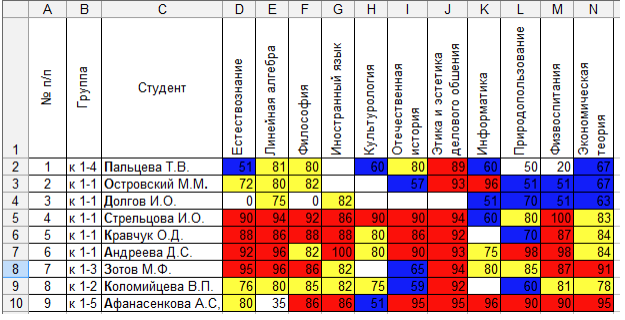 Рис. 63. В окне Условное форматирование вводим данные, как показано нарисунке 7. Для того чтобы задать второе условие щелкаем на кнопке Атакже>>.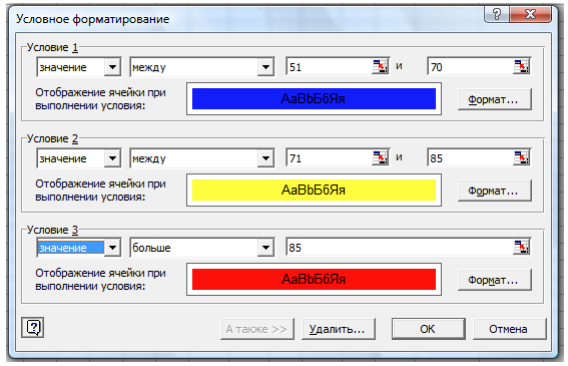 Рис. 74. Для заливки необходимым цветом щелкаем на кнопку Формат, далее вовкладке Вид выбираем нужный цвет.5. После того как щелкните на кнопке ОК, появится результат как показанона рис.6.Упражнение 2 В таблице 2 следует заполнить пустые столбцы. Произвести расчетнезаполненных столбцов сначала для Немцова, а затем скопировать формулы в остальные строки: Начислено = Ставка * Отр. дней; Налог рассчитать из расчета 12% от Начислено, если сумма непревышает 1700 рублей и 20% в противном случае; На руки = Начислено – Налог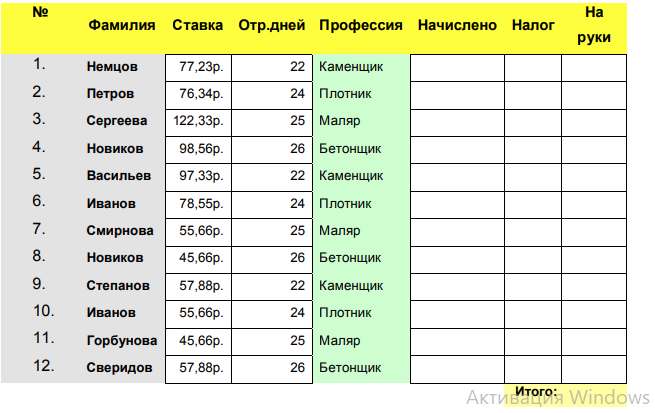 	Задание 31. Создать таблицу и отформатировать ее по образцу.2. Данные в столбце Цена за блок вычисляются как 90% от цены за 10 единиц товара.3. Данные в столбце Количество блоков вычисляются с помощью функции ЦЕЛОЕ,4. Данные в столбце Количество единиц вычисляются как разностьКоличество- Количество блоков5. Стоимость вычисляется:Цена за блок* Количество блоков + Цена за единицу* Количество единиц6. Отсортировать данные в таблице по стоимости покупки.7. Построить круговую диаграмму по количеству проданного товара. Подписать доли.8. С помощью фильтра вывести сведения только о тех товарах, стоимость которых выше средней.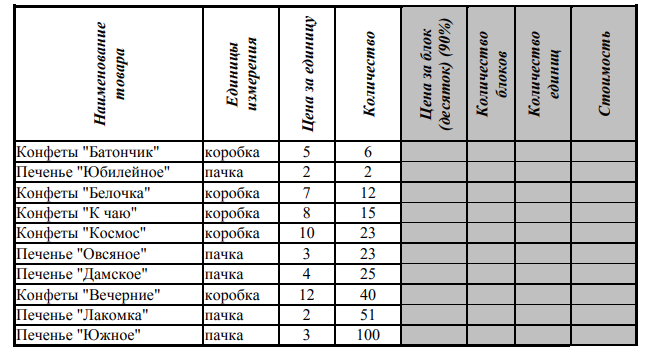 	Технология выполнения 4 задания1. Откройте программу MS Excel.2. Перейдите на вкладку Формулы и поочередно ознакомьтесь с содержимымразличных категорий в группе Библиотека функций.3. Заполните ячейки A2:J2 числами от -14 до 13, используя автозаполнение:Главная/Редактирование/Заполнить/Прогрессия.4. В ячейке K2 посчитайте сумму значений ячеек A2:J2, используя командуФормулы / Автосумма.5. В ячейке L2 посчитайте среднее значение ячеек A2:J2, выбрав из спискаАвтосумма функцию СРЗНАЧ(). Диапазон ячеек A2:K2 замените на A2:J2.6. Найдите в группе Библиотека функций категорию Математические.7. Для подсчета суммы отрицательных чисел в диапазоне A2:J2 в ячейку M2вставьте функцию СУММЕСЛИ().8. Введите в поле аргумента Диапазон исходный диапазон, выделив мышьюячейки A2:J2.9. Введите в поле аргумента Критерий значение "<0". При вводе аргументов вокне функции кавычки ставить не нужно, т.к. они генерируются Мастеромавтоматически.При вводе аргументов вручную непосредственно в строку формул –критерий следует заключать в кавычки.10.Так как исходный диапазон совпадает с диапазоном суммирования, то 3-ийаргумент является необязательным – пропустите его. ОК.11.Найдите в группе Библиотека функций категорию Статистические.12. Для подсчета количества положительных чисел в диапазоне A2:J2 в ячейкуM2 вставьте функцию СЧЕТЕСЛИ().13.Воспользовавшись справкой, примените функцию. Результат выполненного задания представлен на рис. 22.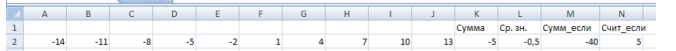 Рис. 22. Результат выполнения задания 114.Сохраните выполненное задание.